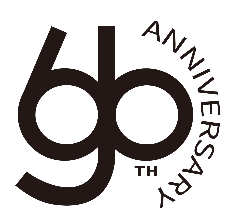 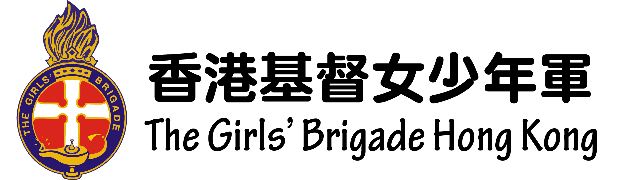 「點亮傳承嘉許行動」推薦信「點亮傳承嘉許行動」為今年G.B.60周年感恩聚餐特別開設，目的是鼓勵分隊中表現值得嘉許的隊員代表免費參加是次聚餐，一方面為推動G.B.隊員參與其中，分享喜悅，另一方面回應G.B. 60周年「點亮傳承」的主題，連繫及傳承下一代領袖。每分隊設2位資助隊員名額，其餘需暫列後補名單，實際名額需按情況而定，稍後會通知分隊確認名單。如分隊隊員有興趣參加是次行動，請填妥以下資料，並向分隊導師獲取推薦。*參與聚餐之隊員有機會在晚宴中進行特別任務，參與服事。請於8月31日或之前把推薦信電郵至rachellau@gbhk.org.hk或傳真至2602-7663予總部同工劉華恩女士。所屬分隊隊員中文姓名隊員組別隊員自薦部分隊員自薦部分我想參加聚餐，因為我想參加聚餐，因為導師推薦部分*如分隊多於2位隊員參加，將列為後補名單，請導師填寫推薦次序︰________________導師推薦部分*如分隊多於2位隊員參加，將列為後補名單，請導師填寫推薦次序︰________________導師中文姓名導師簽署她值得推薦，因為她值得推薦，因為建議嘉許隊員包括以下條件*︰有穩定出席率、行為表現有進步主動擔當隊務或主動投入參與集隊活動於其他方面表現良好，如關心其他隊員、於分隊默默付出等*條件只作參考，分隊導師可按其分隊特色/需要作推薦。